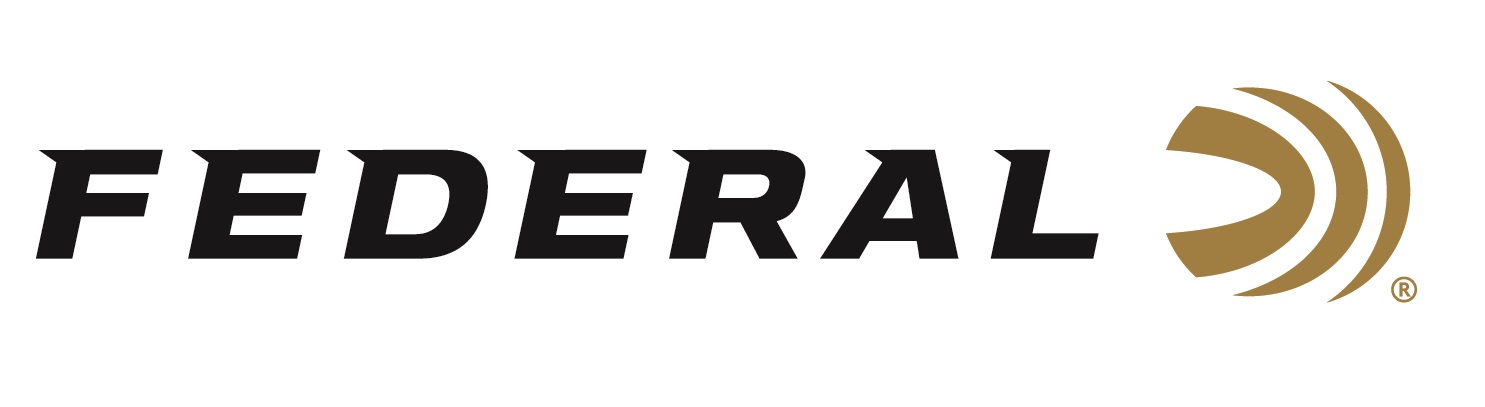 FOR IMMEDIATE RELEASE 		 		 Federal Ammunition Introduces New Force X2 Personal Defense Shotgun LoadsANOKA, Minnesota – July 13, 2020 – New Personal Defense ammunition from Federal turns shotguns into the ultimate defensive platform. Force X2 copper-plated 00 FX2 buckshot pellets are specially engineered to split into two equal-size pieces on impact. Shipments of this new product have begun to arrive at dealers.Force X2 utilizes nine splitting pellets to create up to 18 wound channels which improves the transfer of energy from the payload to the target and minimizes the potential for over-penetration reducing the risk to bystanders. Force X2 is also loaded for more manageable recoil, allowing the shooter to stay on target for faster follow-up shots and better accuracy in a self-defense situation.“Federal’s splitting buckshot is the first significant change to buckshot ammo in over a century. The expert ammunition engineers at Federal decided it was time for improvements in buckshot that would help in some Personal Defense situations,” said Federal Ammunition Shotshell Product Manager Dan Compton. “This new self-defense shotgun load is designed for tremendous energy transfer for a wider and larger amount of terminal damage.”Testing by Federal engineers conducted at the Federal Ammunition factory in Anoka, Minnesota showed patterns of 4 ½ inches at 7 yards and 14 inches at 20 yards using an improved cylinder choke. Patterns of 4 ¼ inches at 7 yards and 12 inches at 20 yards were achieved with a modified choke. Tests using 10-percent ballistic gel were also conducted by Federal engineers. The range of penetration depth of the segmented pellets in ballistic gel is 5 ¼ to 14 ½ inches with an average of 9 ½ inches. The average depth when pellets start segmenting is 4.5 inches after impact.Features12-gauge 2 ¾-inch nine-pellet segmenting buckshotNine FX2 copper-plated buckshot pellets designed to split in half on impact Manageable recoilThe pattern and power of buckshotDouble the wound channelsLess collateral damage risk from over-penetrationhttps://www.federalpremium.com/shotshell/premium-personal-defense/personal-defense-shotshell/11-PD12FX2+00.htmlPart No. / Description / MSRPPD127FX 00	/ 12 gauge 2 ¾-inch 9 pellet segmenting 00 buck, 10-count / $22.99Federal ammunition can be found at dealers nationwide or purchased online direct from Federal. For more information on all products from Federal or to shop online, visit www.federalpremium.com. Press Release Contact: JJ ReichSenior Manager – Press RelationsE-mail: VistaPressroom@VistaOutdoor.com About Federal AmmunitionFederal, headquartered in Anoka, MN, is a brand of Vista Outdoor Inc., an outdoor sports and recreation company. From humble beginnings nestled among the lakes and woods of Minnesota, Federal Ammunition has evolved into one of the world's largest producers of sporting ammunition. Beginning in 1922, founding president, Charles L. Horn, paved the way for our success. Today, Federal carries on Horn's vision for quality products and service with the next generation of outdoorsmen and women. We maintain our position as experts in the science of ammunition production. Every day we manufacture products to enhance our customers' shooting experience while partnering with the conservation organizations that protect and support our outdoor heritage. We offer thousands of options in our Federal Premium and Federal® lines-it's what makes us the most complete ammunition company in the business and provides our customers with a choice no matter their pursuit.